İbn Hazrn, kıyasın geçersiz olduğunu gösteren birçok hadisin varlığından da bah-setmektedir. Bunlardan bazılan şunlardır:Hz. Peygamber'in, kendisine gelen ipek bir kıyafeti Hz. Ömer'e hediye etmesi üze-rine Hz. Ömer, Hz. Peygamber' e "ipek elbise giyinmek hakkında söylediklerin orta-dayken mi bana bunu gönderdin?" diye sonınca Hz. Peygamber, "faydalanasın (başkabir işte kullanasın) diye gönderdim" buyurmuştur. Aynı olayın başkalannın başındanda geçtiğini anlatan rivayetler de vardır.36 İbn Hazrn, bu hadisle Hz. Peygamber'in, malik olına, satma ve faydalanma ile giyinmeyi aynı şekilde değerlendirmekte Hz. Ömer'in yanlışlığını beyan ettiğini söylemektedir. Burada ipek giymenin hükmünün .haram olarak nasla beyan edilınesinden soma, satılınası, faydalanılınası gibi diğer şeyler ibaha üzere kalınıştır.37İbn Hazm'ın Kıyas Lehinde İleri Sürülen  Nakli Deliliere Yönelik EleştirileriKıyas taraftarlarının, kıyasın geçerliliğini ispat etmek için öne sürdüğü bazı ayetve hadisleri İbn Hazm tek tek ele alınaktadır. Bu ayetlerden biri de "Ey hasiret sahip-leri ibret alın "38 ayetidir.39 İbn Hazm bu ayetin kıyas taraftarlarının ana delili olduğu­ nu fakat bu ayetten maksadın Allah'ın kudreti hakkında düşünmemiz ve Allah' a isyan edenlerin başına neler geldiğini görmemiz olduğunu söylemektedir. 40 Kıyası, ayette bahsi geçen ibret veya itibar kapsamına sokmanın, kıyasçıların 'batıl olan bir şeyi hakolan bir isimle İsimlendirme' adetlerinin bir devamı olduğunu belirtmektedir.4'İbn Hazrn ibret alınak ile kıyas yapmak arasındaki ilişkiyi reddetmek için ibretkelimesinin	ayetlere de	"Sizin için hayvanlardaibret vardu:  Size onların karınlarında/d işkembedeld artık ile kan arasından gelen,içen/erin boğazından kolayca geçen halis bir süt içiriyontz. Hımna ve üzüm meyve-lerinden hem iç/d hem de güzel rızık edinirsiniz. Bunda akleden bir kavim için işaret vardır"42 ayetinde İbn Hazrn'a göre aslında kıyasin ispatı değil, tam aksine kıyasın iptal edilınesi söz konusudur. Zira Allah, yenilınesi haram olan işkembedeki artıklarile kanın arasından helal olan sütün; helal olan meyvelerden ise haram olan içkinin çıktığını söylemektedir. 43 Yani haram ohin şeylerden helal olan bir şey; helal· olan birşeyden ise haram bir şey çıkabilınektedir.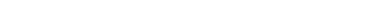 İbn Hazrn, el-İlıkiim, 111505.İbn Hazrn, el-İiıkiim, 111505.Haşr, 59/2.Baci, el-İşiire, s. 61;Muhammed b. el-Hasen es-Sealebi el-Hacvi, el-Filı.nı's-siimf fi tarilıi'l-fiklıi'l­ İsliimf, Matbaatu'n-Nehda, Tünus I/48; Adil Muhyiddin .Aıusi, er-Re'yu'l-iimm fi'l-kanıi's-siilisi'l­ lıicri, Daru'ş-Şuüni's-Sekafiyyeti'l-A.mme, Bağdad 1987, s. 36.İbn Hazın, el-İlıkiim, 111387 .İbn Hazrn, el-İlıkiim, II/387.Nahl, 16/66.İbn Hazın, el-İiıkiim, II/389.16İbn Hazm Örneğinde K.ıyassız Bir Fıkhm İmkılııı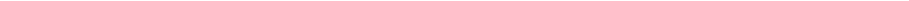 İbn Hazın, Kıyas'ın meşruiyetine delil olarak kullanılan ve Muaz hadisi olarak bili-nen hadisin ise tek bir tarikten rivayet edildiğini ve rivayet zincirinde meçhul kimselerin bulunduğunu söylemekte ve bu hadisi sübut bakımından reddetmektedir.44 İbn Hazın bu hadisin ravilerinden olan el-Hfuis b. Ömer'in meçhul olduğunu, meçhul ravilerin ise ri-vayetinin hüccet olamayacağını söylemektedir. Buhfui'nin de aynı gerekçe ile bu hadisi sahih kabul etmediğini belirterek bu hadisin uydurma olduğu hükmüneO, sahabeden rivayetle bulunan tabiller arasında güvenilmez bazı kimselerin olabilece-ğini bu bakımdan meçhul birinin hadisinin hüccetİbn Hazm'a göre "hılkirn içtihat edip hata ederse bir, isabet ederse iki ecir vardır" hadisinden de ne kıyasın ne de re'yin hücciyetine dair bir anlam çıkanlamaz. Çünkü bu hadiste kıyasın değil sadece içtihadın mübah olduğu ifade edilmektedirY Yani bu içtihadın içeriğine dair bir açıklama söz konusu değildir. içtihat ise, kıyas ya da rey değildir. içtihat karşılaşılan bir meselenin hükmünü Kur'an ve sünnetle bulabilmek için olanca gayreti sarf etmek demektir. Kim ayetlerde ve hadislerde bu araştırınayı yaparsa üzerine düşen içtihadı yapmış olur. Hükmü naslarda bulabilirse isabet etmiş olur. Hükmü arayıp (talep) bulduğu (isabet) için iki ecir alır. Hükmü yerinde (Kur'an ve sünnetle) bularnazsa bir ecir alır.48İbn Hazm'ın Kıyasın Meşruiyetine Dair İcma Olduğu iddiasını Reddiİbn Hazm, kıyasın geçerli bir asıl olduğu konusunda icma olduğuna itiraz etmek-tedir.49 İbn Hazm, bu icma iddiasının iyice araştırılınadan söylenen rasgele ortaya atılmış bir iddia olduğunu ifade etmektedir. 50İbn Hazın, icmii olması bir yana, sahabe ve tabiinden kıyasın meşruiyetine dair sadece bir rivayet dışında herhangi birrivayetinde olmadığını iddia etmektedir.51 İbn Hazın'ın böyle bir konuda bu kadar kesin bir iddiada bulunması, onun sahabe ve tabiinden gelen rivayetlerin hepsini inceleyip ineelemediği sorusunu gündeme getir-mektedir. İbn Hazm, sahabe ve tabiinden rivayet edilen fetvalar hakkında net rakam-lar vererek bu iddiasını şu ifadelerle ispat etmeye çalışmaktadır:"Onbinlerce sahabe vardı. Bunlardan sadece 1300 küsur sahabi, rivayetle bulun-muştur. Bunlardan 140 küsuıi:ından fıkıh ve fetva rivayet edilmiştir. Yine I O civarındamesele nakledilmiştir ki, bunlarda kıyas ile amel olunduğu zannedilmektedir. Halbuki bu meseleler tahkik edilince aslında bunların kı yas olmadığı ortaya çıkar. Bunlann da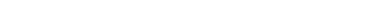 İbn Hazm, el-İlıkiim, W417.İbn Hazm, ei-İlıkiim, W418.İbn Hazm, el-İlıkiim, W418.İbn Hazm, ei-İlıkiim, W419.İbn Hazm, ei-İlıkiim, W419.İbn Hazm, el-İlıkiim, W420.İbn Hazm, ei-İlıkiim, II/420.İbn Hazm, ei-İlıkiim, II/420."So:...(!)a<-..S17OğuzhanTAN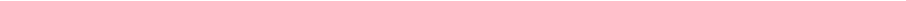 -Q)c:Cü.ccıbir kısmının senedi düşük bir kısmının sahihtir. Kıyasın iptaline dair ise bütün bunlar-dan çok daha fazlası rivayet edilmiştir. Kıyasla amel etmek, gerek sahabe gerek tablin gerekse tebe-i tabiin döneminde mevcut değildir."52Aynı şekilde İbn Hazm sahabenin görüş bildirdiği mesele sayısını ise yirmi binolarak vermekte ancak bunlar içerisinde	delil olabilecek hiçbirşeyin olmadığını söylemektedir. 53İbn Hazm, böylece kıyasın sonradan ortaya çıktığını, dolayısıyla meşruiyetine dair bir icma bulunmasının da mümkün olamayacağını ifade etmiş olmaktadır. İbn Hazm kıyas kelimesinin sahabe ve tabiin tarafından telaffuz dahi edilmediğini,54 kıyasınönce  Şafii ashabı içinde ortaya çıktığını, daha sonra Ebu Haıllfe ashabı tarafındanbenimsendiğini ve onlardan sonra da Malik ashabının bu konuda onliın takip ettiğinisöyleyerek, bu durumun layası kabul edenler tarafından da gayet iyi şekilde bilindi-ğini iddia etmektedir.55İbn Hazm'ın Sahabenin Kıyas Yaptığına Dair İleri Sürülen  Deliliere İtirazıSahabenin kıyas yaptığına veya layası tasvip ettiğine dair ileri sürülen en önemli delil, Hz. Ömer'in Ebu Musa el-Eş'ari'ye yazdığı iddia edilen mektuptur. İbn Hazm bu mektubun iki senet zinciri ile rivayet edildiğini söylemekte 56 ve birinci rivayetin sene-dini belirttikten sonra bu rivayete göre mektupta geçen şu ifadeleri iktibas etmektedir:"Hakkında Kitap'ta ve sünnetle bir şey bulunmayan ve içinde kesin bir kanaat oluşmayan konuları iyice anlamaya çalış. Sonra o meseleye benzer örnekleri ve misal-leri belirle ve olayları birbirine kıyas et. Sonra doğruya daha çok benzeyene (eşbeh) ve Allah'a daha yakın olana yönel."İbn Hazm, mektubun diğer rivayetinde de aynı anlamın farklılafızlarla ifade edil-diğini belirttikten sonra57 kesin bir dille mektubun rivayet zincirinin sahih olmadığınısöylemektedir. 58 Buna dair ileri sürdüğü gerekçe ise mektubun ilk rivayet zincirinde Abdülmelik b. Velid b. Ma' dan'ın yer almasıdır. İbn Hazm, Kı1feli olduğunu söyle-diği bu kişinin hadisinin metruk, babasının ise meçhul olduğunu kaydetmektedir.59 İkinci rivayette yer alan Kadı Ahmed b. Muhammed el-Kereci, Muhammed b. Abdil-lah el-Alliif, Ahmed b. Ali b. Muhammed el-Verriik, Abdullah b. Sa'd, Ebu Abdiilah Muhammed b. Yahya b. Ebi Amirel-Adem ve Süfyiin'a kadar sayılan bütün ravilerintamamıyla meçhul olduğunu, buna ek olarak rivayetin senet bakımından da munkatıİbn Hazın, el-İiıkiim, II/421.İbn Hazın, el-İiıkiim, II/422.İbn Hazın, el-İiıkdm, II/421.İbn Hazın, el-İiıkiim, II/421.İbn Hazın, el-İiıMnı, II/442.İbn Hazın, el-İiıkiinı, II/442.İbn Hazın, el-İiıkdnı, II/443.İbn Hazın, el-İiıkiim, II/443.18İbn Hazm Örneğinde Kıyassız Bir Fıkhın İmkiiııı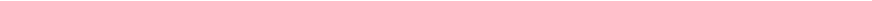 olduğunu söylemektedir. 60 Bu noktalardan hareketle İbn Hazm böyle bir rivayetle hü-küm vermenin yanlış olacağı kanaatine varmaktadır.